Название работы: Наша охрана труда-залог здоровья и успеха. Участник: воспитанник подготовительной группы Горячев Леонид (6лет), МКДОУ "Детский сад номер 1 п.Алексеевск.  работу курировала педагог Шигапова Марина Витальевна 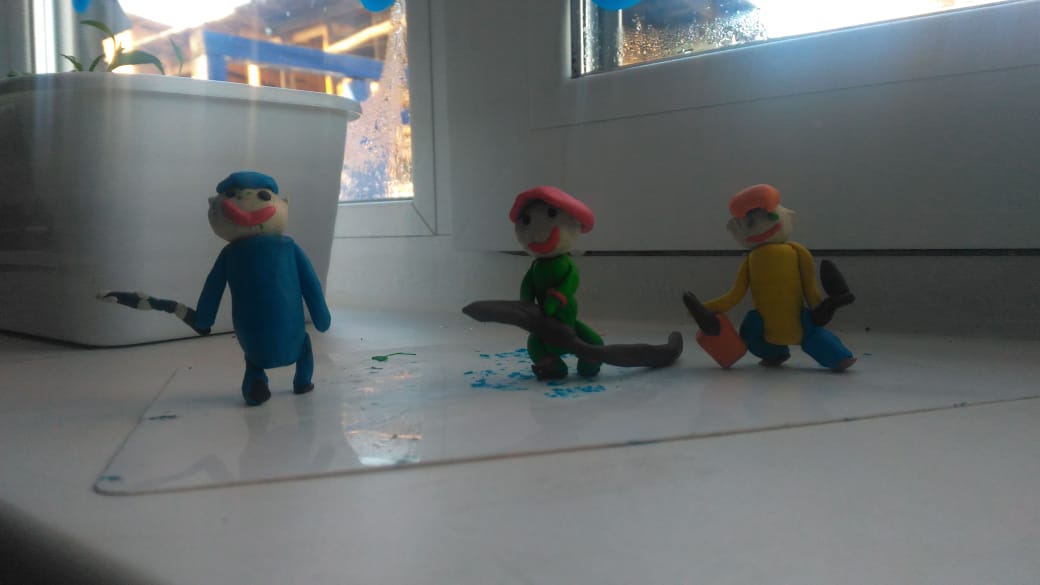 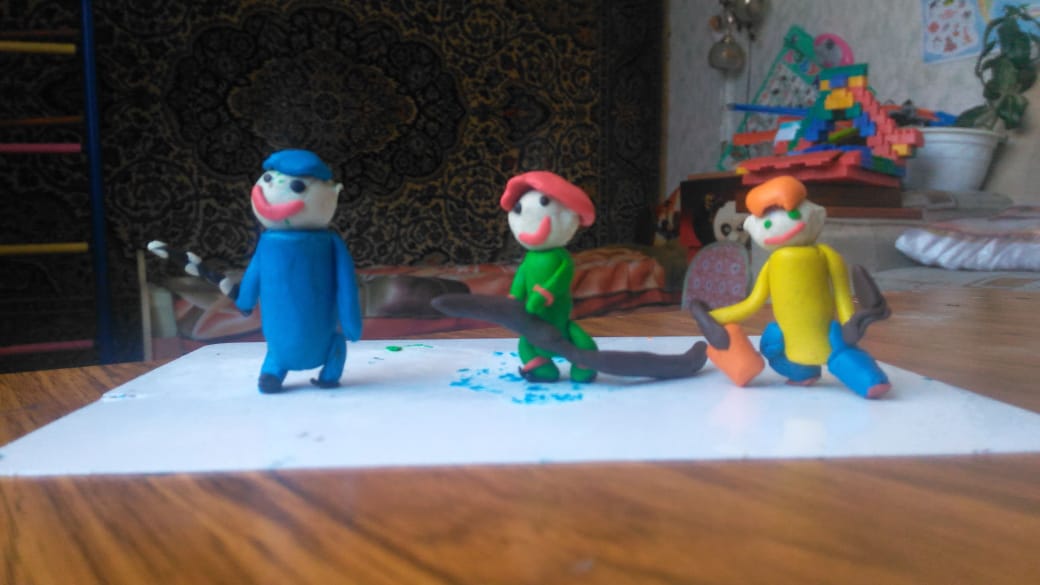 